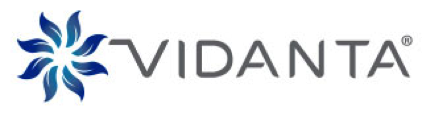 ARQUITECTURA, GASTRONOMÍA Y MAGIA SE FUNDEN EN UN INCREÍBLE RECINTO EN EL CORAZÓN DE LA RIVIERA MAYACiudad de México, 31 de marzo de 2016.– Grupo Vidanta está listo para recibir con los brazos abiertos a todas aquellas personas que buscan pasar unas vacaciones inolvidables en las increíbles instalaciones de su destino turístico en la Riviera Maya. El desarrollo impecablemente diseñado, localizado en la Península de Yucatán, cuenta con una serie de atracciones exclusivas que mantendrán más que satisfecho a todos los visitantes entre las cuales destaca el aclamado espectáculo culinario y teatral JOYÀ de Cirque du Soleil, que ahora sorprende a los asistentes con un nuevo final, y un delicioso menú totalmente renovado.Con 5 lujosos hoteles, 17 restaurantes y bares de primer nivel, 15 albercas cristalinas, 3 santuarios de vida salvaje y el radiante campo de golf diseñado por Jack Nicklaus, Vidanta Riviera Maya es uno de los destinos más exclusivos de la región. Spas de servicio completo, juegos de playa y un servicio de la más alta categoría son sólo algunos de los atractivos que ofrece a los miles de visitantes que recibe anualmente.Además de esto, desde 2014, el afamado Teatro Cirque du Soleil –reconocido con el premio Obra del año en 2015 por su impresionante arquitectura– ubicado al interior del resort, cuenta con la presencia del extraordinario show teatral JOYÀ. Ideado por Cirque du Soleil en colaboración con Vidanta como su primer espectáculo permanente fuera de los Estados Unidos, JOYÀ es el resultado de un esfuerzo por unir las artes escénicas con la gastronomía para los 600 espectadores que recibe cada noche.Inspirado por completo en la cultura mexicana, el show es una verdadera experiencia multisensorial que atrapa a la audiencia desde el principio y hasta el final –que ahora es totalmente nuevo–, con sus magníficas interpretaciones, apreciadas al máximo gracias a la cercanía con el público, la exquisitez de sus platillos y la belleza de los alrededores. Un exquisito menú temático con nueva presentación y la original Champagne Mercier, disponible exclusivamente en el Teatro Cirque du Soleil cautivarán los paladares de los asistentes mientras sus miradas son atraídas por el fascinante mundo que JOYÀ recrea en este íntimo escenario.La excelente planificación y ejecución de esta experiencia le ha valido reconocimiento a nivel internacional, posicionándose como uno de las atracciones más emocionantes de la Riviera Maya y México. BoletosLos boletos de JOYÀ para 2016 están disponibles en https://www.cirquedusoleil.com/joya. Los teléfonos en taquillas son 01 800 247 7837 en México o 1 844 247 7837 en Estados Unidos y Canadá.PRECIOS:CENA VIP CON CHAMPAÑA ILIMITADA + SHOW	            $ 225 DÓLARESCENA + CHAMPAÑA + SHOW 		      		$ 165 DÓLARESCHAMPAÑA + SHOW				      	$ 120 DÓLARESSOLO SHOW 				      			$   85 DÓLARESTABURETES ALTOS + SHOW		      		$   70 DÓLARESPara más información sobre los hoteles y shows de Vidanta, visita http://vidanta.com/ # # #Acerca de Grupo VidantaGrupo Vidanta es un desarrollador turístico en México y Latinoamérica con experiencia en arquitectura, diseño de productos, construcción y operaciones. La compañía se especializa en el desarrollo y operación de resorts de lujo y hoteles en México y tiene al Grand Luxxe Nuevo Vallarta, ganador del AAA Five Diamond Award y los cinco ganadores del AAA Four Diamond Award: Grand Luxxe Riviera Maya, The Grand Bliss Nuevo Vallarta, The Grand Mayan Nuevo Vallarta, The Grand Mayan Riviera Maya y The Grand Mayan Acapulco, entre su portafolio de más de 25 impresionantes hoteles y resorts.El enfoque visionario de Grupo Vidanta sobre el desarrollo de destinos de playa de lujo trae los sueños de vacaciones a la vida real en los resorts Vidanta y los mega resorts en las costas de los destinos más cotizados de México —Nuevo Vallarta, Riviera Maya, Los Cabos, Acapulco, Puerto Peñasco, Puerto Vallarta y Mazatlán— con marcas como Grand Luxxe, The Grand Bliss, The Grand Mayan, The Bliss, Mayan Palace, Ocean Breeze y Sea Garden, así como otras en desarrollo.La compañía tiene más de 15,000 empleados y es reconocida constantemente como uno de los mejores empleadores en Latinoamérica. Vidanta Golf es uno de los operadores de campos de golf más grandes en México, la división de bienes raíces ha construido y vendido más de 2,000 lujosas casas de vacaciones. La compañía es responsable del desarrollo del primer aeropuerto en México de propiedad privada: el Aeropuerto Internacional Mar de Cortés en Puerto Peñasco.Grupo Vidanta fue fundado por Daniel Chávez Morán en 1974 y opera dos fundaciones para enriquecer la vida de los latinoamericanos. Para más información, visita http://vidanta.com/ Acerca de Cirque du SoleilJOYÀ es la 36º producción de Cirque du Soleil desde 1984. Cirque du Soleil principalmente es un proveedor de contenido creativo para una amplia variedad de proyectos. Además de los espectáculos, la compañía con oficinas centrales en Montreal, extiende su talento creativo a otras esferas de actividad. Mientras mantiene estrictos estándares de calidad y originalidad artística, Cirque du Soleil da a los nuevos proyectos la misma energía y espíritu que caracterizan cada uno de los shows. Cirque du Soleil es una organización basada en Québec que brinda entretenimiento artístico de alta calidad. Desde sus principios en 1984, cerca de 150 millones de espectadores en más de 300 ciudades en seis continentes se han emocionado con Cirque du Soleil. Para más información de Cirque du Soleil, visita www.cirquedusoleil.com. Para conocer más acerca de ONE DROP Foundation, visita www.onedrop.org. CONTACTOSandy Machucasandy@anothercompany.com.mxOf. 6392.1100 ext. 2408